Au programme :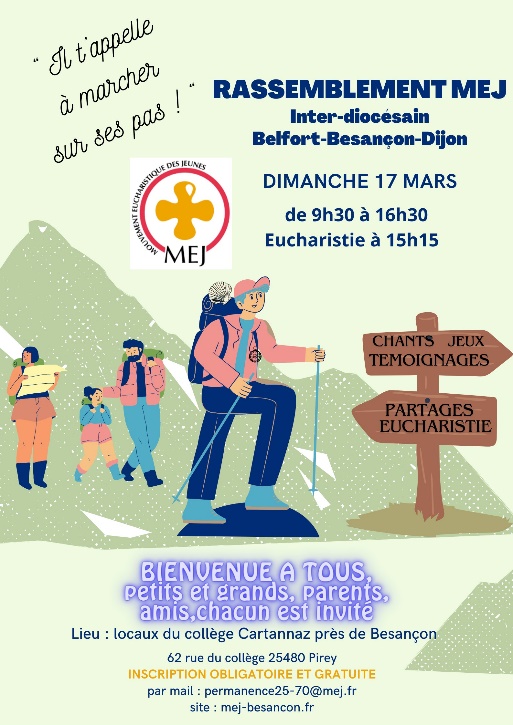 9h30 : Accueil10h : Ateliers sur les traces de pèlerins 	Pour tous (jeunes et adultes)12h : Repas tiré du sac13h : Suite Ateliers 15h15 : Eucharistie tous ensemble16h15 : Goûter 16h30 : Rangement et DépartMerci de retourner ce coupon-réponse au plus tard pour le 6 mars 2024par courrier : MEJ 18 rue Mégevand 25041 Besançon cedex ou par mail : permanence25-70@mej.fr- Rendez-vous au collège Cartannaz 62 rue du collège 25480 Pirey à 9h30 le dimanche 17 mars.- Venir en mode "randonneurs" (chaussures de marche, tenue sportive, sac à dos, ...) N’ayez pas peur, nous n’irons pas bien loin.- Chaque famille apporte son pique-nique et une partie du goûter. Merci !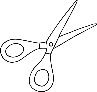 FICHE D’INSCRIPTION au Rassemblement inter-diocésain MEJ du 17 mars 2024Famille : ……………………………Adresse : ……………………………………………………………………Mail : ……………………………@ ……………………………….tel ………………………………..AUTORISATION PARENTALE : Je soussigné(e) : ………………………………autorise mon (mes)enfant(s) ci-dessus inscrit(s) à participer à la journée MEJ du 17 mars 2024, qui se déroulera au collège Cartannaz à Pirey de 9h30 à 16h30.J'autorise le responsable à faire pratiquer toute intervention chirurgicale ou thérapeutique jugée urgente par le médecin.J'autorise le MEJ à utiliser les photos réalisées pendant le rassemblement pour les supports du mouvement et du diocèse.Fait à ....................................le ...............………………SignatureNbNom(s)Prénom(s)Enfants Maternelle/CPEnfants CE1/CE2/CM1/(FNOU)Enfants : CM2/6ème/5ème (JT)Jeunes 4ème/3ème (TA)Jeunes Lycéens (ES)Adultes